Istituto Comprensivo di Barzanò 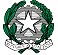 				SEDE: Via Leonardo da Vinci, 22 – 23891 Barzanò (Lecco) C.F. 85001820134-  Cod. Min. LCIC80800X Tel. 039.955044 / 039.9272537 - Fax 039.9287473                                                                                                e-mail: lcic80800x@istruzione.it  - sito web : www.icsbarzano.gov.it 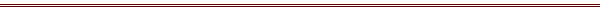 Circ. n° 15									           Barzanò, 24/09/2018                                                                                      A tutti i docenti della scuola secondaria di 1° gradoIMPEGNI MESE DI OTTOBRESono convocati i Consigli di Classe  con il seguente ordine del giorno:Lettura e approvazione verbale seduta precedenteSituazione iniziale;Linee guida della programmazione coordinata di classe;Individuazione dei moduli per il recuperoRilevazione alunni con BES;Individuazione degli alunni per il recupero coi moduli e per i progetti “DIRE, FARE, CRESCERE” e supporto linguistico;Progetti interdisciplinari, se ve ne dovessero essere;Gite e visite d’istruzione. Calendario   MARTEDÌ 02 OTTOBRE			   		GIOVEDÌ 04 OTTOBRE    MARTEDÌ 09 OTTOBRE					   VENERDÌ 12 OTTOBRE MARTEDÌ 16 OTTOBRE INCONTRO per la revisione del Curricolo verticale per competenze – dalle 14,30 alle 16,30 STESURA del PDP per alunni con BES. Tutti i docenti sono pregati di intervenire e collaborare nella preparazione del documento. Classi Prime: dalle 16,30 alle 17,15Classi Seconde e Terze: dalle 17,15 alle 18,00LUNEDÌ 22 OTTOBRE Assemblea di classe con i genitori – orario: 17,00-18,00Saranno presenti i coordinatori:Odg:	-  Presentazione della programmazione;- Rinnovo della componente genitori in seno al CdC, con relativa illustrazione dei   suoi compiti istituzionali;Votazione ed elezione dei componenti – orario 18,00/19,00 – seggio unicoMARTEDÌ 23 e GIOVEDÌ 25: Corso FAMI (per chi si fosse iscritto - seguiranno dettagli)MARTEDÌ 30 OTTOBRE   INCONTRO per la revisione del Curricolo verticale per competenze – dalle 14,30 alle 16,30 COLLEGIO DOCENTI UNITARIO: ORE 16,45-18,15SABATO 27 OTTOBRE Lezione secondo l’orario del Venerdì (per i ragazzi di Terza sarà il sabato dell’Orientamento, con il tradizionale incontro coi referenti delle scuole superiori e i professionisti, presso la scuola elementare)Ricordiamo ai Docenti il termine di presentazione della Programmazione Disciplinare (8/10) e Coordinata (13/10). Di entrambe verrà inviato via mail lo schema. Le programmazioni dovranno essere inviate a: mbfrigerio@gmail.com Grazie!Il Dirigente Scolastico                                                                                                    Dott. ssa Roberta Rizzini                                                                      ORACLASSIORACLASSI14,30 – 15,301 A14,30 – 15,301 D15,30 – 16,302 A15,30 – 16,303 D16,30 – 17,303 AORACLASSIORACLASSI14,30 – 15,301 B 14,30 – 15,301 C15,30 – 16,302 B 15,30 – 16,302 C16,30 – 17,303 B16,30 - 17,303 C